North Country Grape Industry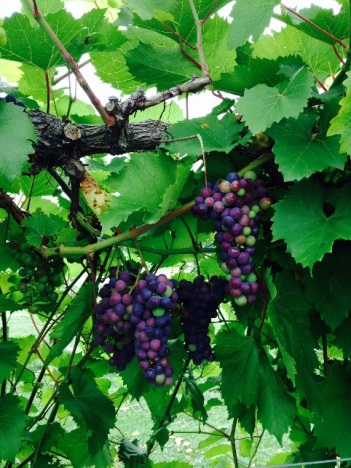 Advisory MeetingWith Dinner and TourThursday, November 6, 2014Willsboro & Keeseville, NYYou’re invited on a tour of on-going research projects and a meeting to advise the future of the cold-hardy wine grape industry in the North Country.Cornell Cooperative Extension needs your input for determining the future of the grape industry in northern New York and Vermont! We invite you to participate in a tour of our grape variety trial at the Cornell Willsboro Research Farm followed by an advisory meeting.  This meeting is open to wineries and current or prospective grape growers, interested in growing cold-hardy grape varieties. Your input will be used to guide the future of the wine grape variety trial at the Willsboro Research Farm and Cornell Cooperative Extension’s involvement in the industry.Agenda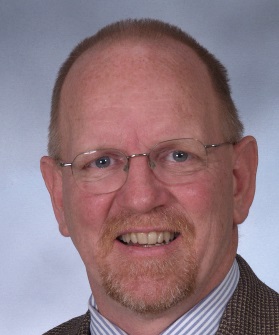 2:00pm Optional Tour: Hid-In-Pines Vineyard 456 Soper St, Morrisonville, NY NE SARE grant-funded trellising trial3:30pm Optional Tour: Cornell’s Research Farm 282 Point Rd, Willsboro, NY5:30pm Dinner and Advisory meeting at the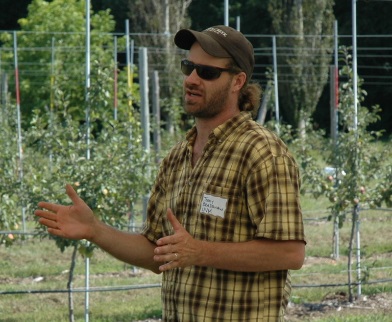 Whallonsburg Grange 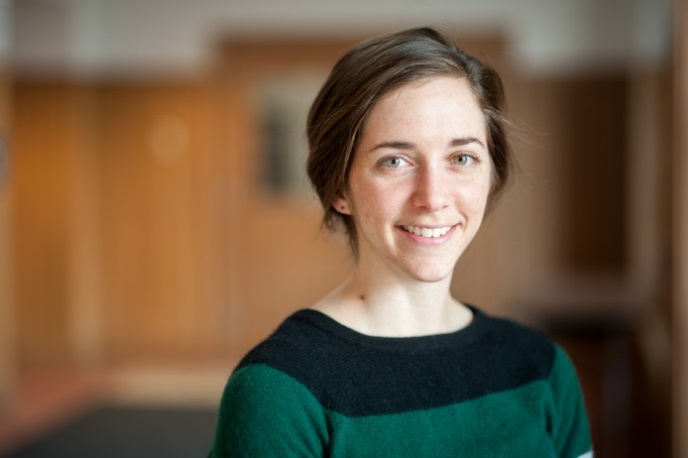 1610 NYS Route 22, Whallonsburg, NY Overview of research conducted so far in the regionProspective research and role of Cornell  Cooperative Extension, the CCE Eastern NY Commercial Horticulture Program (ENYCHP) and UVM Tree Fruit and Viticulture ProgramRound-table discussion: Future needs of the industryWine tasting following the meeting sponsored by Vesco Ridge Vineyards.  If you are interested in contributing a sample of your wine for the tasting, please contact Anna Wallis.This program is being supported in part by the Northern Grapes Project.  However, in order to help off-set the cost of dinner there will be a $10 registration fee.  Please include payment with your RSVP.Carpooling may be available.  Please indicate in your RSVP if you are interested.Questions? Contact Anna Wallis aew232@cornell.edu (443) 421-7970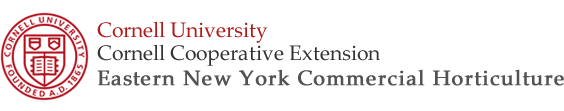 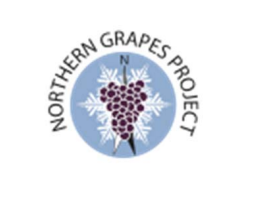 North Country Grape Industry Advisory Meeting – November 6th 2014RSVP and Questionnaire. Please complete and return by October 31st.Please complete the following questionnaire and return with your RSVP information below.  Responses will be used to guide a round-table discussion about the future of the Willsboro planting and Cornell Cooperative Extension’s involvement in the North Country grape industry. A $10 registration fee will help to offset the cost of catering and venue.  Please make checks payable to ENYCHP.Please describe your experience:  ____ I am the owner of a licensed winery 	  ____ I am an experienced winemaker, currently growing grapes but not licensed  ____ I am an experienced winemaker, but not currently growing grapes_____I am an experienced grape grower but not currently making wine  ____ I am a beginning grape grower (less than 5 years of experience)  ____ I am a prospective grower and do not currently have any vines plantedDescribe your vineyard:Location: ___________________________Acres: ________________Varieties: ______________________________________________________________________Age of vineyard: ______________Are you currently a member of a grape grower association? ____________________________________Are you currently enrolled in the ENYCHP?   Yes              No What types of workshops would benefit you/your operation in the future?Have you taken the opportunity to visit the Willsboro planting?    Yes     No  Do you feel the Willsboro grape planting has benefitted you/your operation? Yes NoIf so, how?Would you like to see the Northern and Southern wineries coordinate more events together? _______Rank the following locations (1 to 4) that you would be willing to travel to for seminars/workshops: ___ Plattsburgh		___ Capital District		___ Alexandria Bay___ Willsboro   		___ GenevaRegistration Information   (please help us update our files)Name(s): Name(s): Name(s): Vineyard Name: Vineyard Name: Street Address:Street Address:Street Address:Street Address:Street Address:Street Address:City:State: State: State: Zipcode:Zipcode:Email: Email: Phone no: Cell no:Phone no: Cell no:Phone no: Cell no:Phone no: Cell no:I would be interested in carpooling:   yes  or   noI would be interested in carpooling:   yes  or   noI would be interested in carpooling:   yes  or   noI would be interested in carpooling:   yes  or   noI would be interested in carpooling:   yes  or   noI would be interested in carpooling:   yes  or   no_______ # attending @ $10 = $__________ enclosed. Please make checks payable to ENYCHP and return to:                                       Marcie Vanhoutka, CCE Renssalaer Co, 61 State Street  Troy, NY  12180_______ # attending @ $10 = $__________ enclosed. Please make checks payable to ENYCHP and return to:                                       Marcie Vanhoutka, CCE Renssalaer Co, 61 State Street  Troy, NY  12180_______ # attending @ $10 = $__________ enclosed. Please make checks payable to ENYCHP and return to:                                       Marcie Vanhoutka, CCE Renssalaer Co, 61 State Street  Troy, NY  12180_______ # attending @ $10 = $__________ enclosed. Please make checks payable to ENYCHP and return to:                                       Marcie Vanhoutka, CCE Renssalaer Co, 61 State Street  Troy, NY  12180_______ # attending @ $10 = $__________ enclosed. Please make checks payable to ENYCHP and return to:                                       Marcie Vanhoutka, CCE Renssalaer Co, 61 State Street  Troy, NY  12180_______ # attending @ $10 = $__________ enclosed. Please make checks payable to ENYCHP and return to:                                       Marcie Vanhoutka, CCE Renssalaer Co, 61 State Street  Troy, NY  12180